24 Heures de Colpo      Relais de 6 coureurs   1979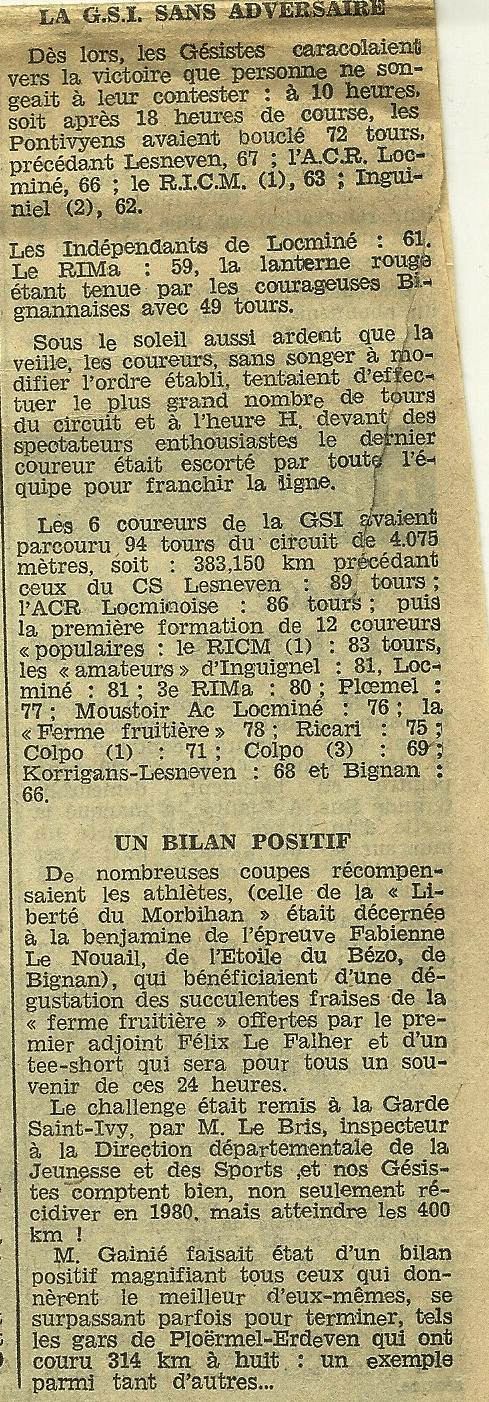 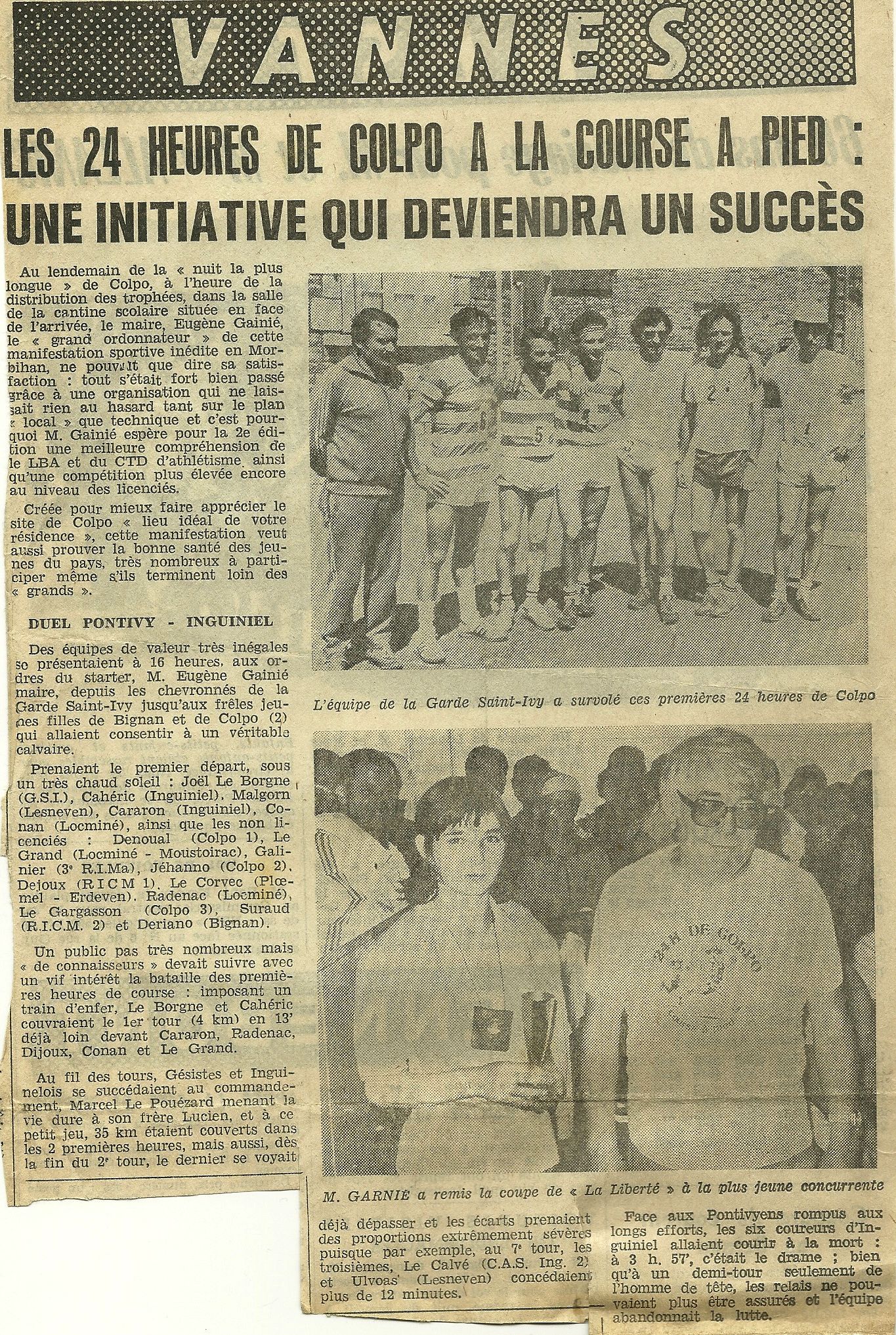 